KTO PRZETWARZA TWOJE DANE OSOBOWE? Administratorem Państwa danych osobowych jest Koelner Polska sp. z o.o. z siedzibą we Wrocławiu, przez co jest odpowiedzialna za przetwarzanie Twoich danych osobowych zgodnie z RODO i innymi powszechnie obowiązującymi przepisami, a także umową, z zapewnieniem odpowiednich środków bezpieczeństwa. DANE KONTAKTOWE Możesz się z nami skontaktować w każdej chwili w sprawie przetwarzanych przez nas danych osobowych. Dane kontaktowe: Koelner Polska Sp. z o.o. ul. Kwidzyńska 6c, Wrocław 51-416, Polska; Dane kontaktowe pełnomocnika administratora ds. bezpieczeństwa: gdpr.kpl@rawlplug.com W JAKIM CELU I NA JAKIEJ PODSTAWIE PRZETWARZAMY DANE OSOBOWE? Twoje dane osobowe uzyskane poprzez naszą stronę internetową oraz przekazane nam w inny sposób, jeżeli wyraziłeś wyraźna zgodę na przetwarzania oznaczonych danych osobowych w celach marketingowych, przetwarzane są w następujących celach i na następującej podstawie: 1) marketing pośredni naszych towarów i usług oraz marketing bezpośredni i pośredni towarów i usług podmiotów z Grupy Rawlplug1, na czas nieokreślony od dnia wyrażenia zgody – na podstawie art. 6 ust. 1 lit. a RODO (podstawa ta dalej zwana będzie „zgodą”). Dane osobowe mogą podlegać profilowaniu, czyli zautomatyzowanej analizie Twoich danych celem opracowania przewidywań na temat preferencji lub przyszłych zachowań (np. w celu dopasowania zawartości materiałów marketingowych przesyłanych do Ciebie). W innych celach niż wskazane powyżej, dane osobowe będziemy przetwarzać tylko jeżeli wyrazisz na to zgodę i tylko w zakresie przewidzianym przez tą zgodę. Udzieloną nam zgodę możesz w każdej chwili wycofać, jednakże nie będzie to wpływać na zgodność z prawem przetwarzania Twoich danych osobowych, dokonanego przed cofnięciem zgody. 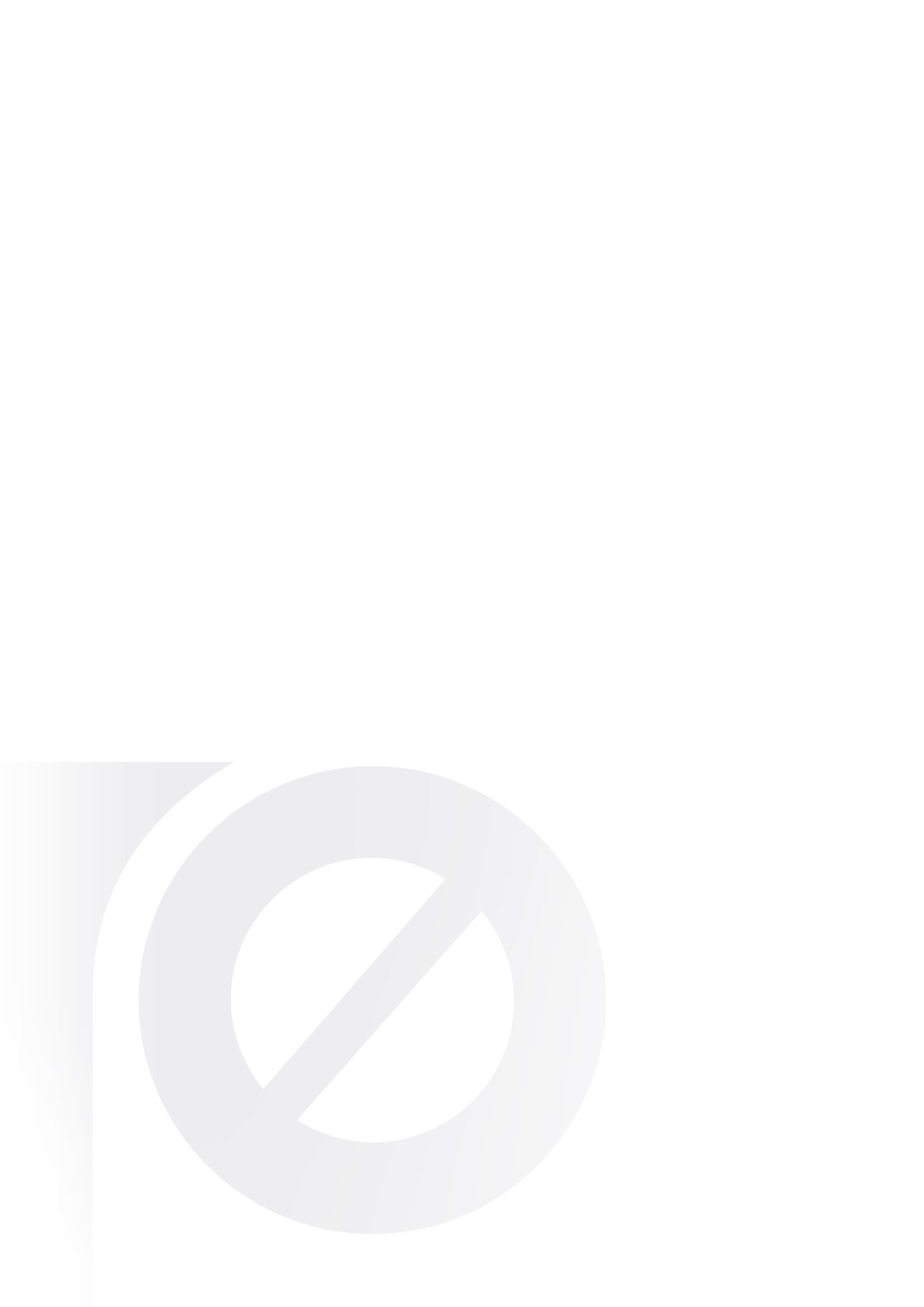 JAKIE DANE OSOBOWE PRZETWARZAMY? Przetwarzamy dane osobowe przesłane nam w formularzu znajdującym się na stronie internetowej administratora lub przekazane w inny sposób, w sytuacji, gdy wyraziłeś wyraźną zgodę na przetwarzanie oznaczonych przez Ciebie danych osobowych na cele marketingowe. Podawanie danych nie jest obowiązkowe. KOMU PRZEKAZUJEMY DANE OSOBOWE? Twoje dane osobowe przekazujemy: podmiotom przetwarzającym dane w naszym imieniu, w związku z wykonywaniem na nasze zlecenie pewnych czynności: naszym agentom i innym podmiotom pośredniczącym w świadczeniu usług lub sprzedaży towarów; podmiotom świadczącym na naszą rzecz usługi marketingowe; podmiotom obsługującym nasze systemy teleinformatyczne lub udostępniającym nam narzędzia teleinformatyczne i zasoby teleinformatyczne; podwykonawcom wspierającym nas w realizacji umowy; podmiotom świadczącym na naszą rzecz usługi doradcze, konsultacyjne, audytowe, pomoc prawną, podatkową, usługi rachunkowe. innym administratorom danych (odbiorcom danych) przetwarzającym dane we własnym imieniu: naszym agentom i innym podmiotom pośredniczącym – w celu rozliczenia należnych im wynagrodzeń; podmiotom prowadzącym działalność płatniczą – w celu realizacji jakichkolwiek płatności od Ciebie lub na Twoją rzecz;                                                          1 Rawlplug S.A., Kwidzyńska 6,51-416 Wrocław, Polska; Koelner Rawlplug IP sp. z o.o., ul. Kwidzyńska 6, 51-416 Wrocław, Oddział Łańcut: ul. Podzwierzyniec 41, 37-100 Łańcut; Koelner Polska sp. z o.o., ul. Kwidzyńska 6c, 51-416 Wrocław; Rawlplug Ltd, 21 Holborn Viaduct, Londyn, Wlk. Brytania; Koelner Hungaria Kft, Jedlik Anyos u.34, 2330 Dunaharaszti, Węgry; Koelner CZ s.r.o., ul. Palackeho 1154/76a, 702 00 Ostrava-Privoz, Republika Czeska; Koelner Deutschland GmbH, Gmunder Str 65, 73614 Schorndorf, Niemcy; Stahl GmbH, Lutherstrasse 54, 73614 Shorndorf Niemcy; Rawlplug Middle East FZE, P.O. Box 261024, Warehouse no. RA08BC01 Jebel Ali Dubai, UAE; Rawlplug Building & Construction Material Trading LLC, Al Quoz Industrial Area 3, 22 ND Street, Compound 81, P.O. Box 261024 Dubai, UAE; Rawlplug Ireland Ltd, Unit 10, Donore Business Park, Donore Road, Drogheda, Co Louth, Irlandia; Rawlplug Ireland (Export) Ltd, Unit 10, Donore Business Park, Donore Road, Drogheda, Co Louth, Irlandia; Koelner Vilnius UAB, Zariju g.2, L-03-200 Wilno, Litwa; Rawlplug France SAS, Batiment DC6, ZAC de la Feuchere, 16, rue Jean Mermoz. 77290, Compans, Francja; Rawl Scandinavia AB, Baumansgatan 4, S-593, 32 Vastervik, Szwecja; Koelner Slovakia s.r.o., ul. Dlha 95, 010 09 Zilina, Słowacja; Koelner Ltd, Dzerzhinskogo 219, 236034 Kaliningrad, Rosja; Koelner-Ukraine LLC, vul. Naukova 3a, 79-060 Lwów, Ukraina; Koelner Trading KLD LLC, Dzerzhinskogo 219, 236034 Kaliningrad, Rosja; Koelner Kazakhstan Ltd, 050008 m. Almaty obwód Almaty, al. Abaja 115, Kazachstan; Rawlplug Portugal Lda, Rua Domingos Jose de Marais  57, 2 Drt 2685-046 Sacavem, Portugalia; Rawl Africa (PTY) Ltd, 22 Topaz road, Albermarle, Germistone, Guateng 1401, RPA; Rawlplug Singapore Pte. Ltd, Block 302 #04-11, 25B Loyang Crescent, Singapore 506817; Rawlplug Shanghai Trading Co. Ltd, !/F, Building 1 No. 251, Yaohua Rd, Shanghai Pilot Free Trade Zone, ChRL; Rawlplug Inc., Corp. Trust Center, 1209 Orange St., New Castle, DE 19801, USA; Rawl India Services Private Limited, Prestige Meridian-1, M.G. Road, Sector 29, BANGALORE, Bangalore, Karnataka, India, 560001, Indie; Rawlplug Manufacturing (Thailand) Limited, 888/43 Moo 9 T. Bangpla, Bangplee, Samutprakarn 10540, Tajlandia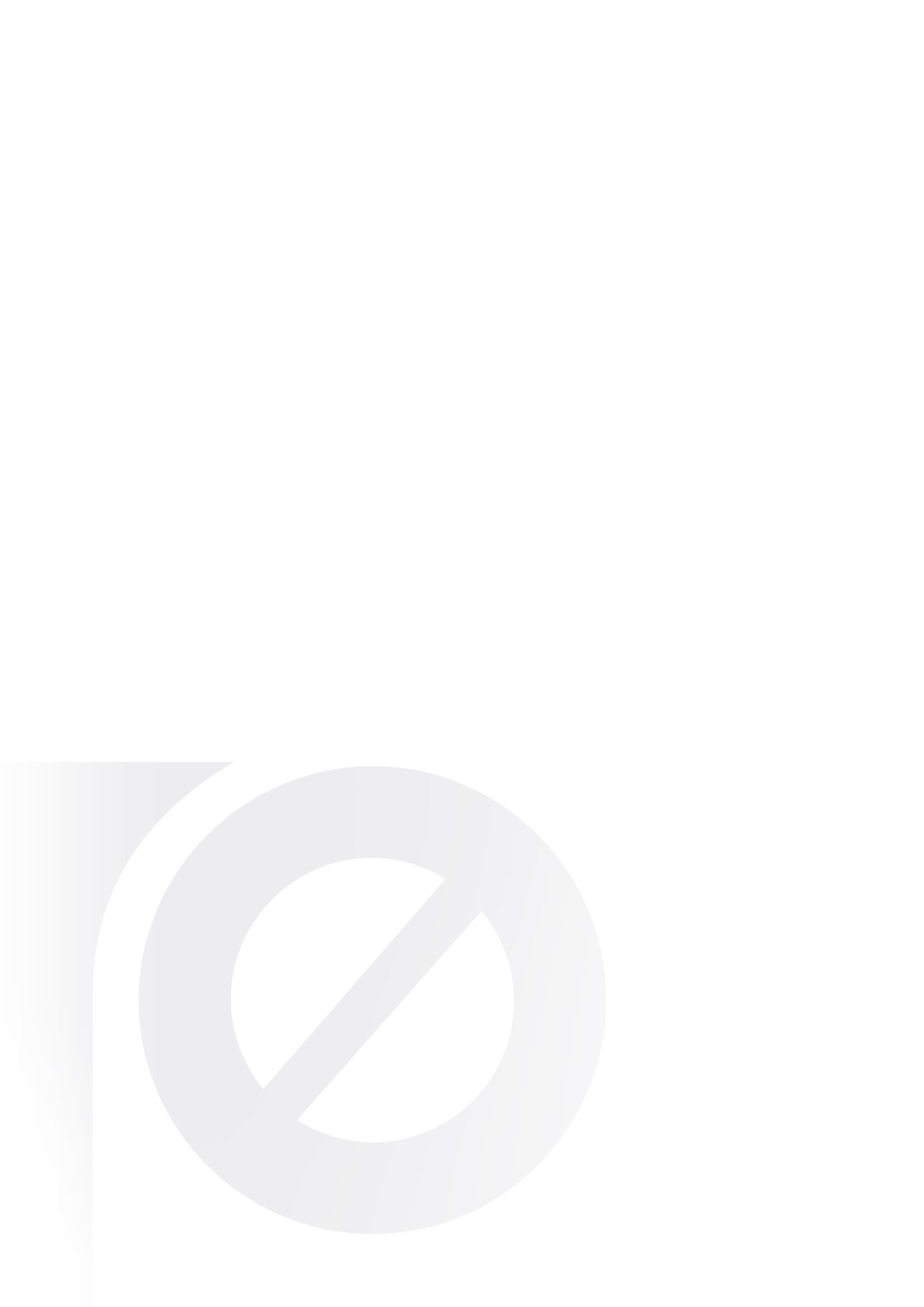 